Акустический сейф«СКАТ 20.10»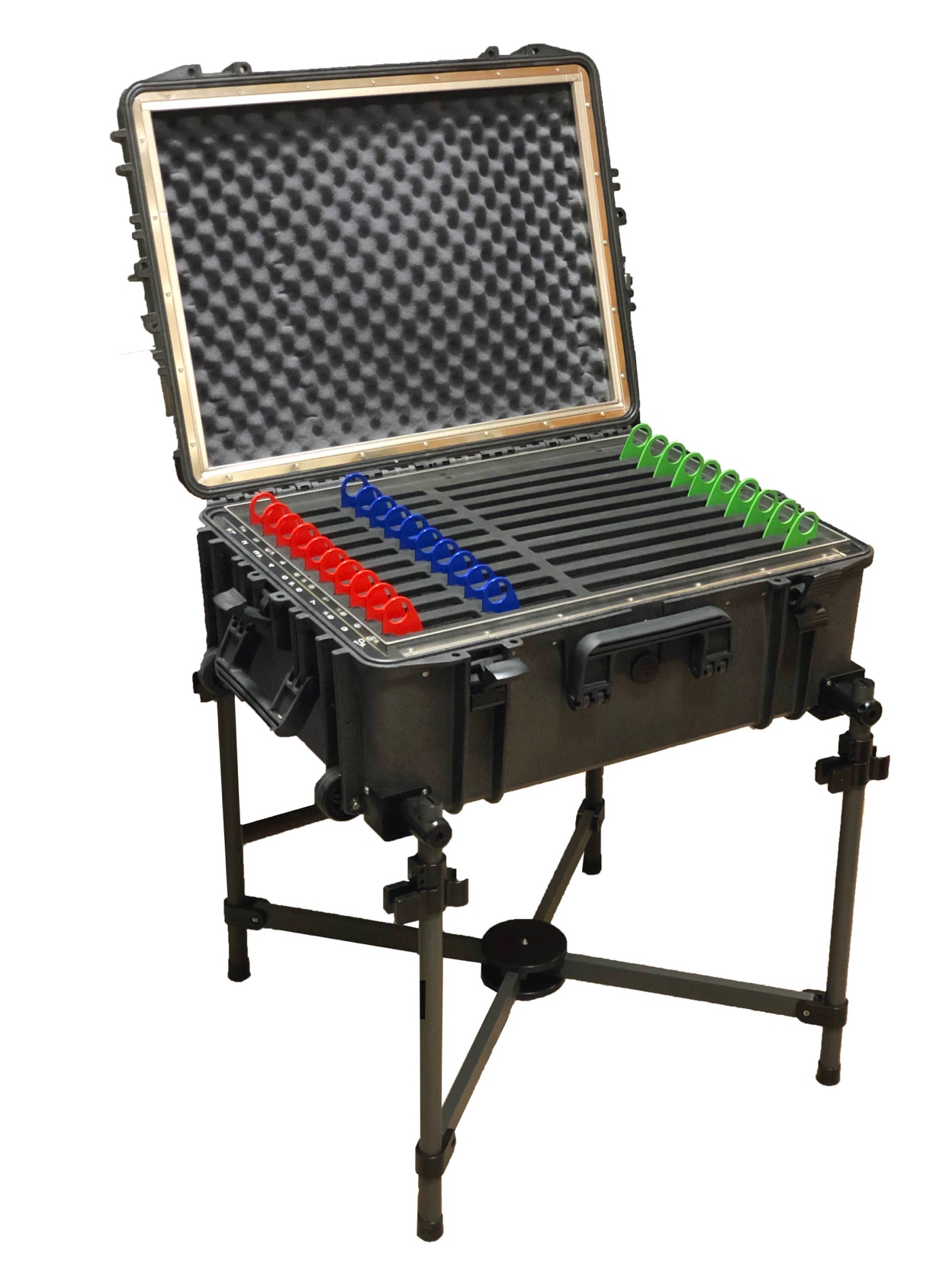 Руководство по эксплуатацииООО “Нера-С”СодержаниеВведениеНастоящее руководство по эксплуатации (РЭ) предназначено для ознакомления с акустическим сейфом “Скат 20.10» (далее изделие) и содержит сведения, необходимые для его правильной эксплуатации.1. Описание и работа1.1.  Назначение Изделие “Скат 20.10» предназначено для защиты речевой информации от утечки как через каналы сотовой связи группы мобильных телефонов, при их несанкционированной дистанционной активации, так и от утечки по речевому каналу, при несанкционированной активации функции «диктофон» мобильных устройств. Изделие конструктивно исполнено в носимом варианте и размещается в ударопрочном кейсе.1.1.1. Изделие может эксплуатироваться в помещениях с искусственно регулируемыми климатическими условиями:- температура окружающей среды от +15 оС до +35 оС;- относительная влажность воздуха не более 80% при температуре +25°С;- атмосферное давление от 700 мм рт. ст. до 800 мм рт. ст.1.2 Основные технические характеристики1.3. Состав изделия1.4. Устройство и работа1.4.1. В изделии “Скат-20.10» используется следующая система защиты:- экранированный корпус подавляет электромагнитное излучение, вследствие чего мобильные телефоны, размещенные внутри изделия, не могут связываться с базовыми станциями;1.4.2. Защищаемые телефоны (до 22 штук) и планшеты (до 10 штук) размещаются в соответствующих ячейках акустического сейфа (рис.1). 1.4.3. Перед тем, как поместить телефон в соответствующую ячейку, необходимо извлечь жетон с номером.Жетон служит для идентификации телефона (пока телефон находится в ячейке, жетон остается у пользователя)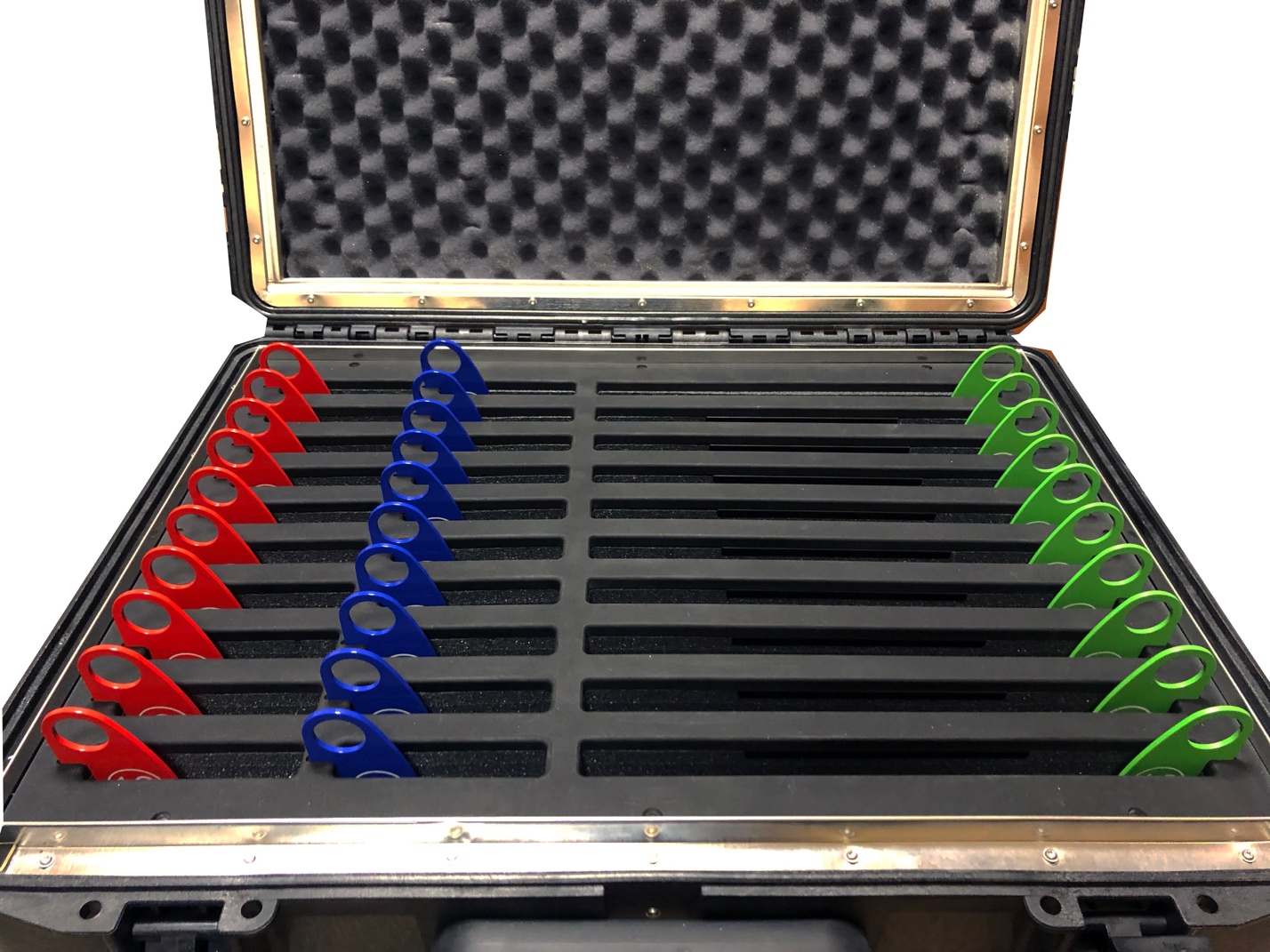 Рис.11.5. Маркировка и пломбированиеВсе ячейки изделия промаркированы соответствующими порядковыми номерами.1.6. УпаковкаИзделие размещено в ударопрочном кейсе, одновременно являющимся его упаковкой.2. Использование по назначению2.1. Эксплуатационные ограниченияИзделие не предназначено для работы в условиях повышенной концентрации пыли и брызг, во взрывоопасной или агрессивной среде, при интенсивных механических воздействиях.2.2  Подготовка изделия к использованию2.2.1. Откройте кейс. Убедитесь, что все жетоны находятся на соответствующих их номеру местах.2.3. Использование изделия2.3.1. Поставьте изделие на горизонтальную поверхность.Откройте замки кейса и переведите верхнюю крышку в вертикальное положение (рис.1).2.3.2. Выберите нужную вам ячейку, для чего удалите из соответствующей ячейки жетон с номером.2.3.3. При необходимости размещения нескольких телефонов в изделии проделайте действия по п.2.4.3. для каждого размещаемого телефона.2.3.4. Опустите верхнюю крышку и защелкните замки.Изделие готово к работе.Для обеспечения эффективной защиты информации от утечки по каналам сотовой связи необходимо, чтобы замки кейса всегда были защелкнуты!2.3.6. После окончания работы необходимо выполнить следующие действия:- отщелкнуть замки, открыть верхнюю крышку;- вынуть телефоны- закрыть крышку, защелкнуть замки.3. Техническое обслуживание и текущий ремонт изделияИзделие не требует специального технического обслуживания.4. ХранениеИзделие должно храниться в закрытом состоянии в складских помещениях при температуре от плюс 5°С до 40оС и относительной влажности не более 80 % в нейтральной среде при отсутствии в воздухе агрессивных примесей. Срок хранения изделия не более 24 месяцев.5. ТранспортированиеТранспортировка изделия допускается в закрытом состоянии всеми видами наземного транспорта и в пассажирских салонах авиационного транспорта, при условии защиты от экстремальных воздействий (повышенной влажности, агрессивных газов и других вредных примесей, вызывающих коррозию).Транспортирование допускается в закрытом состоянии при температуре окружающего воздуха от минус 20°C до 50°C и относительной влажности до 98 %. После транспортировки при температурах ниже 5°С и выше 40°С изделие перед включением должен быть выдержан в нормальных климатических условиях: - температура окружающего воздуха от плюс 15°С до плюс 30°С;- относительная влажность воздуха от 45 % до 80 %;- атмосферное давление от 645 мм рт. ст. до 795 мм рт. ст. два - три часа.6. Утилизация6.1. В связи с отсутствием сведений о драгоценных материалах и металлах в изделии и отсутствием комплектующих, содержащих опасные или ядовитые вещества, способные нанести вред здоровью человека или окружающей среде, по окончании срока службы изделия его утилизация может производиться по правилам утилизации общепромышленных отходов.Специальных мер безопасности при утилизации не требуется.     ВВЕДЕНИЕ21   ОПИСАНИЕ И РАБОТА31.1 Назначение31.2 Основные технические характеристики31.3. Состав изделия31.4. Устройство и работа31.5. Маркировка и пломбирование41.6. Упаковка42    ИСПОЛЬЗОВАНИЕ ПО НАЗНАЧЕНИЮ52.1 Эксплуатационные ограничения52.2 Подготовка изделия к использованию52.3 Использование изделия53    ТЕХНИЧЕСКОЕ ОБСЛУЖИВАНИЕ И ТЕКУЩИЙ РЕМОНТ ИЗДЕЛИЯ63.1 Техническое обслуживание63.2 Ремонт64   ХРАНЕНИЕ65   ТРАНСПОРТИРОВАНИЕ66   УТИЛИЗАЦИЯ71.Общее количество защищенных ячеек222.Уровень блокировки сигнала 100%3.Габаритные размеры, не более470х370х180 мм4.Масса, не более10 кгИзделие «Скат-20.10»1 шт.Руководство по эксплуатации1 шт.Паспорт1 шт.